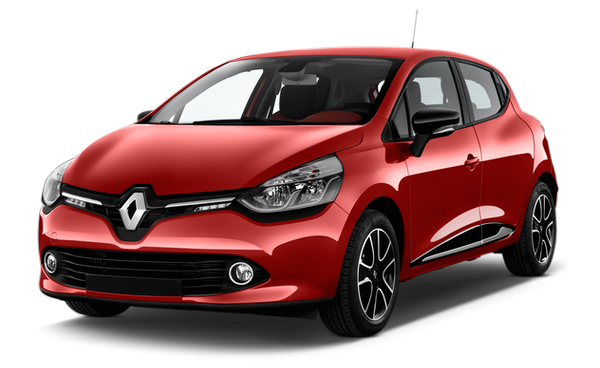 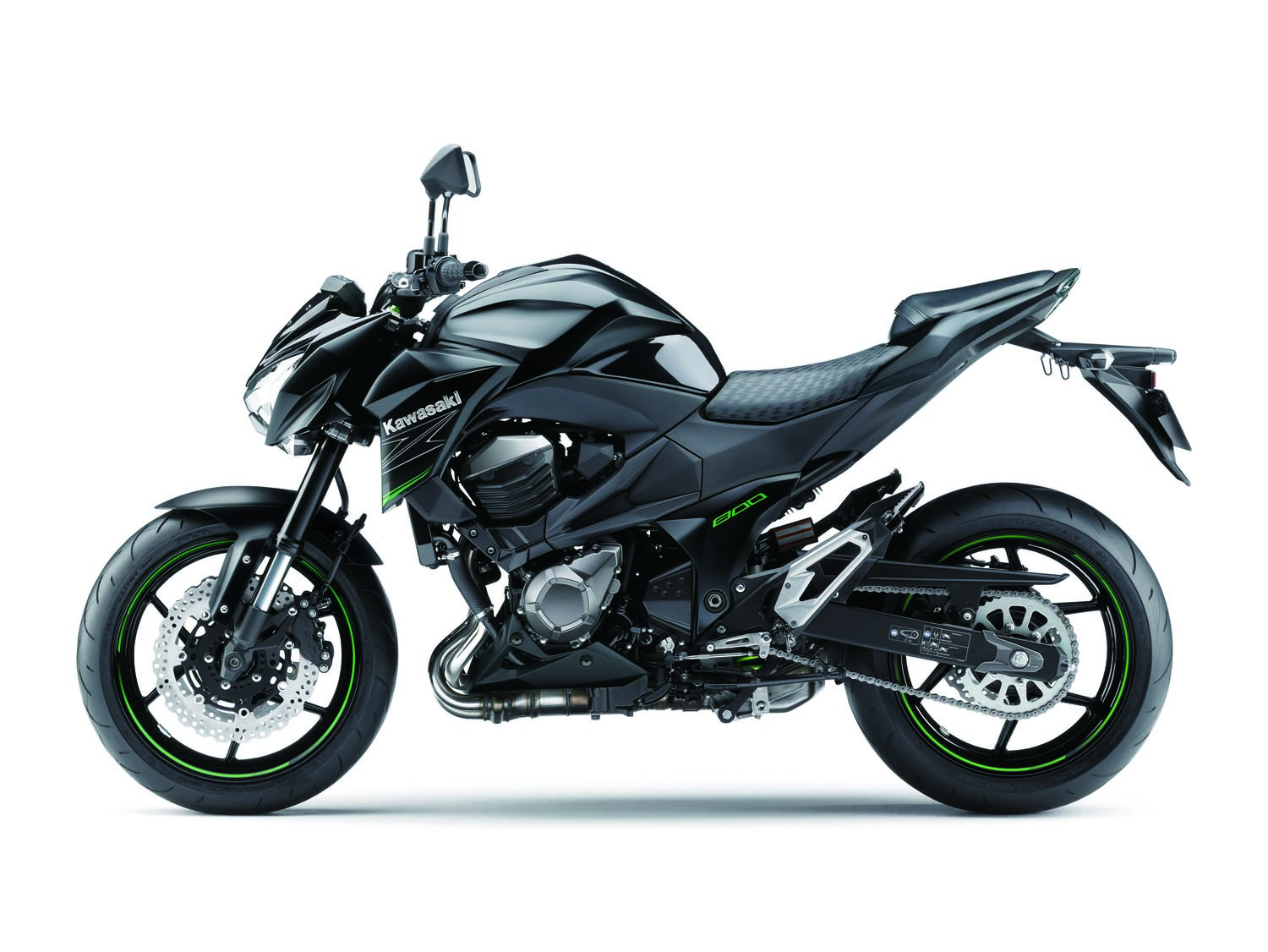 voiturevoituremotomoto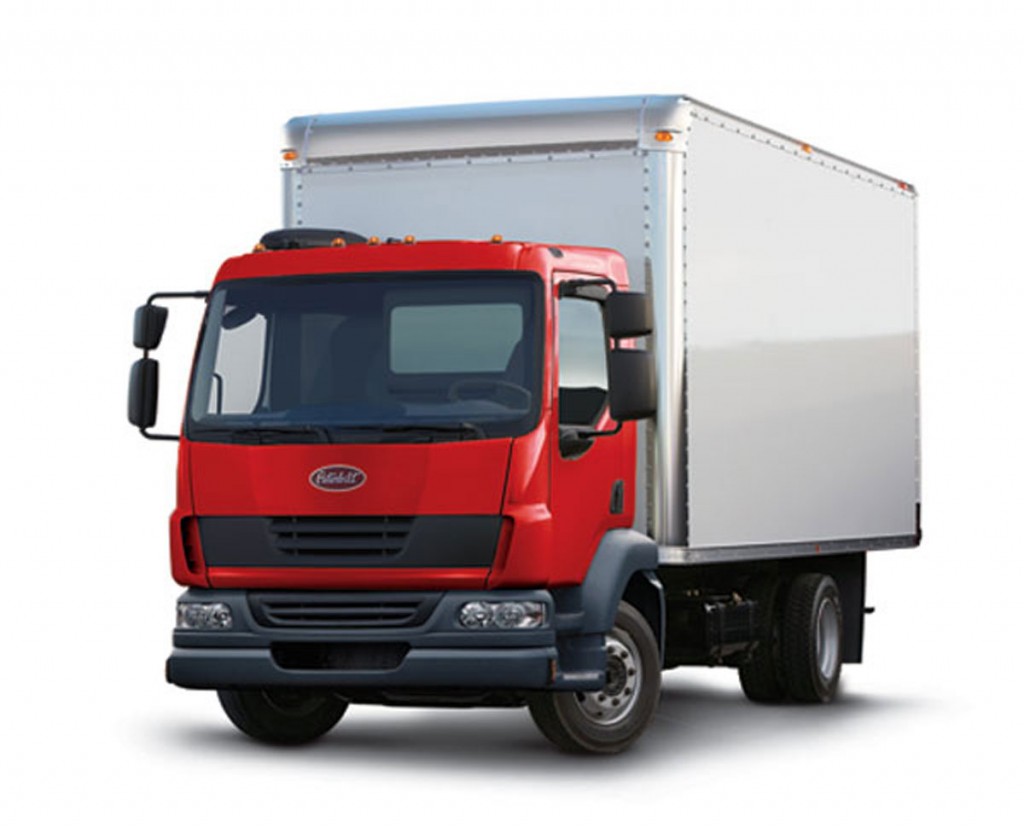 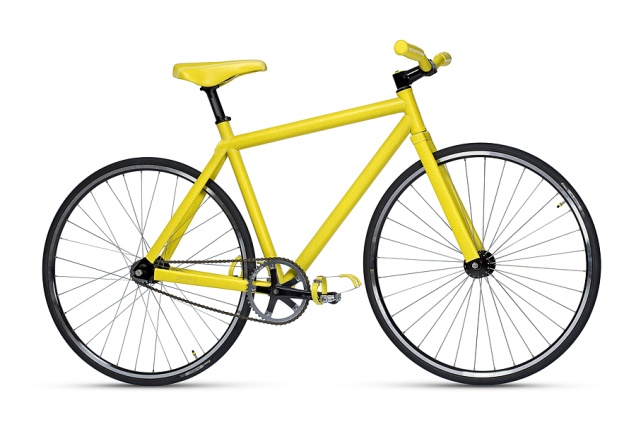 camioncamionvélovélo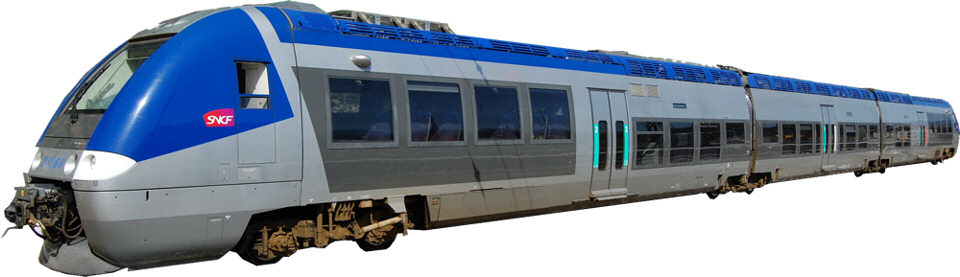 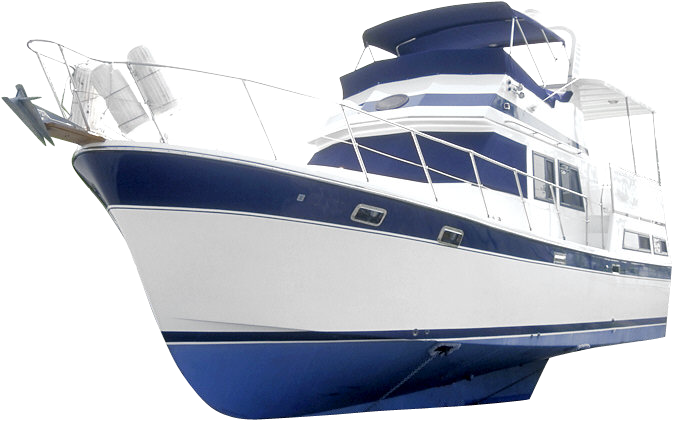 traintrainbateaubateau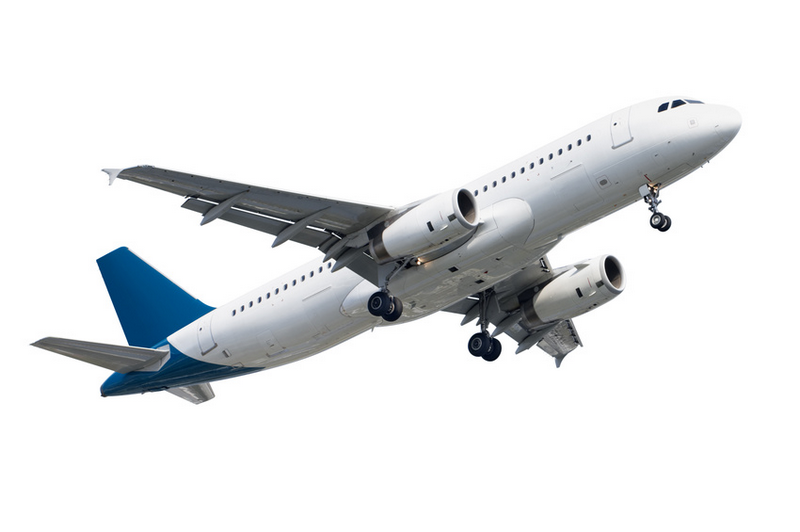 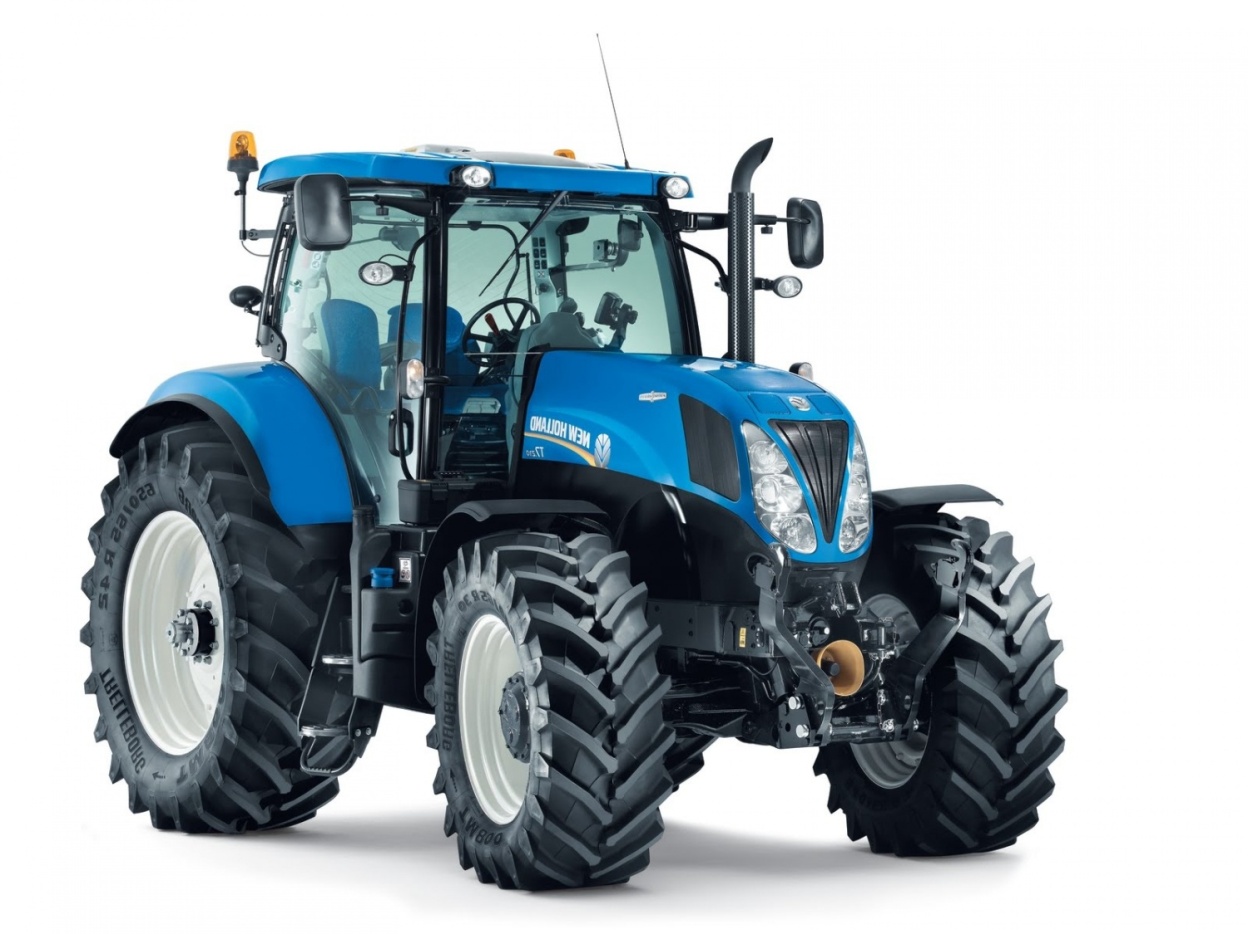 avionaviontracteurtracteur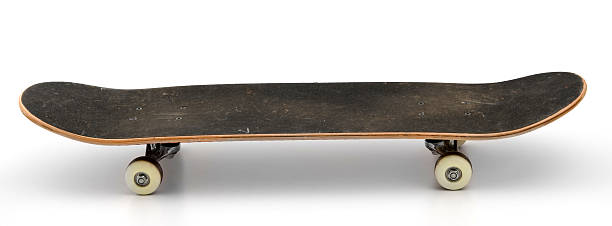 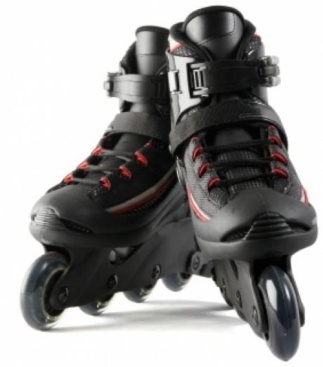 planche à roulettesplanche à roulettespatins à roulettespatins à roulettes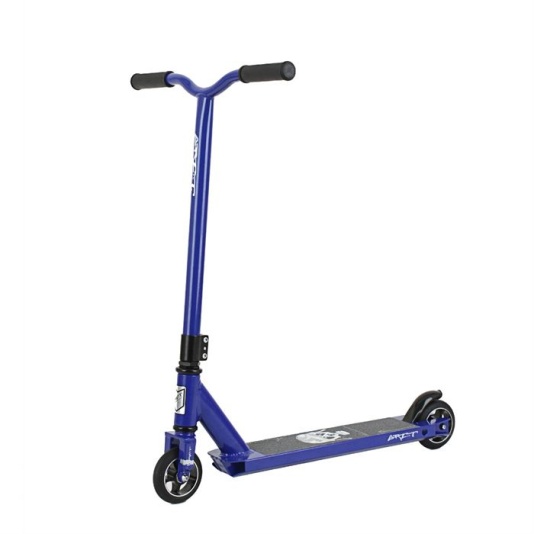 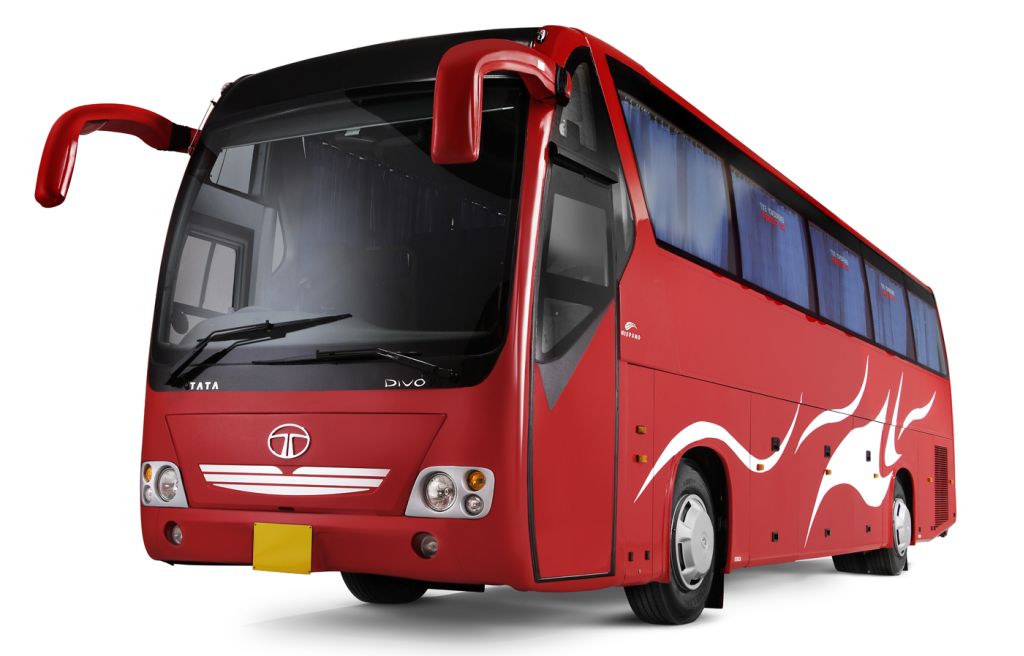 trottinettetrottinettecarcar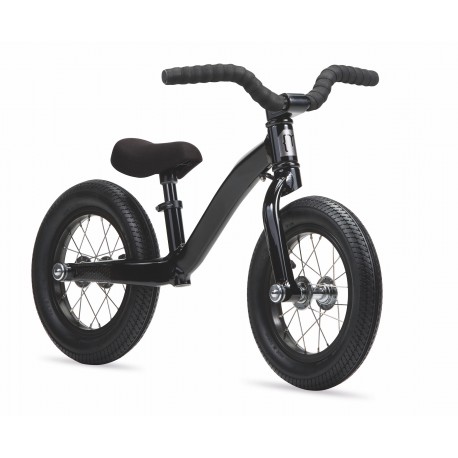 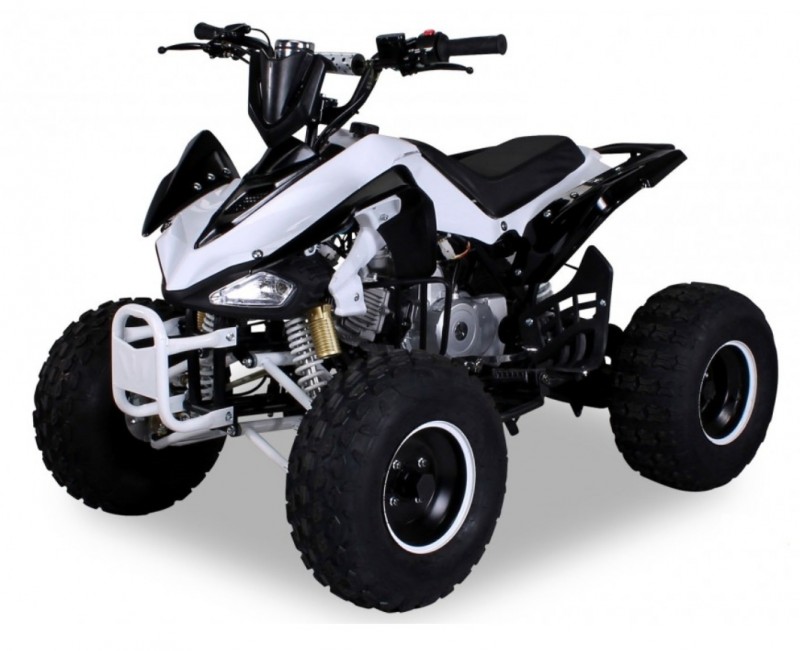 draisiennedraisiennequadquad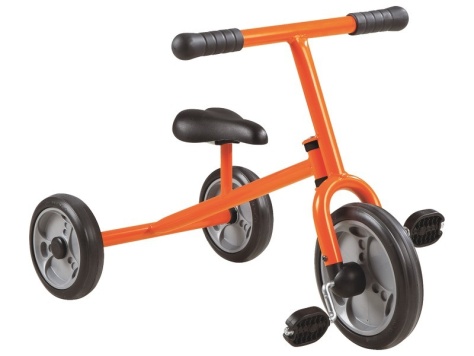 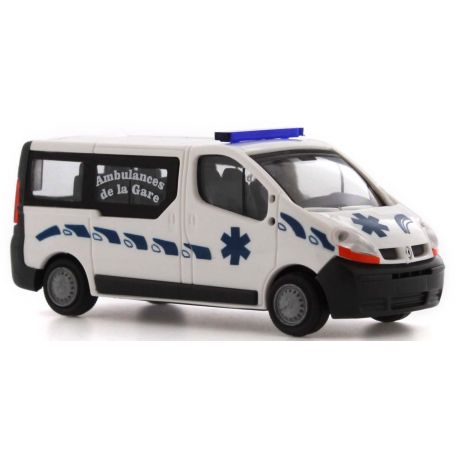 tricycletricycleambulanceambulance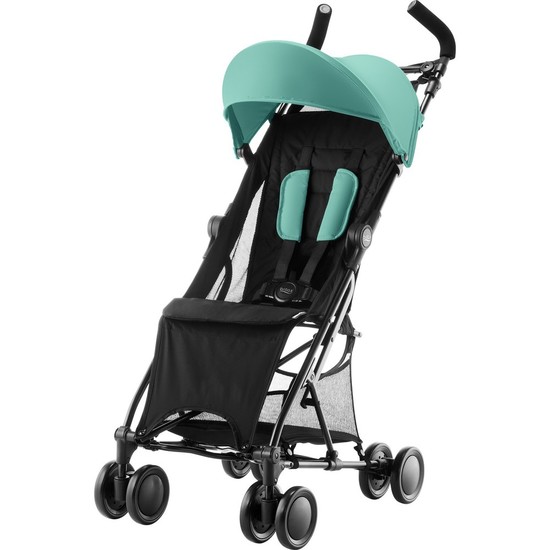 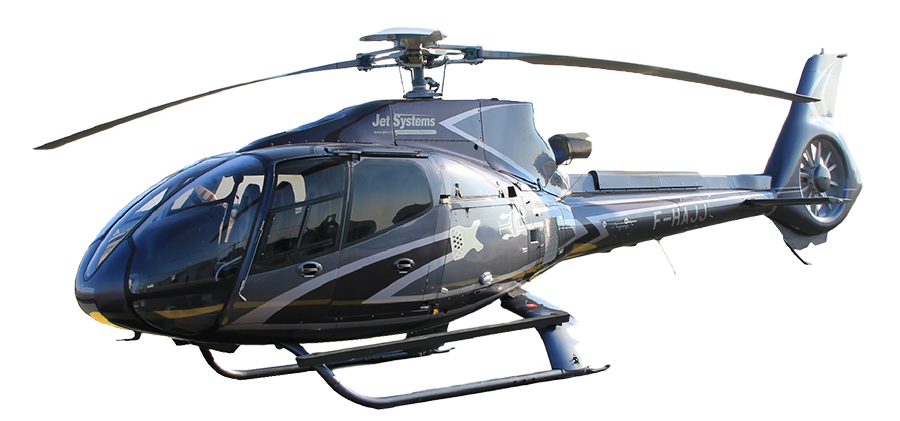 poussettepoussettehélicoptèrehélicoptère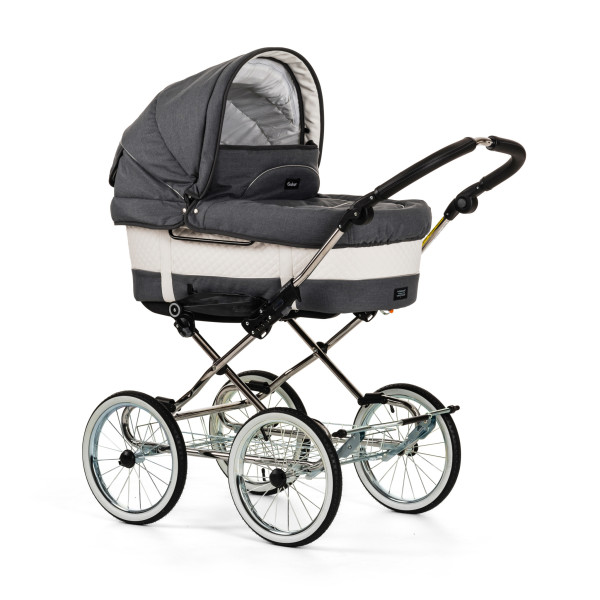 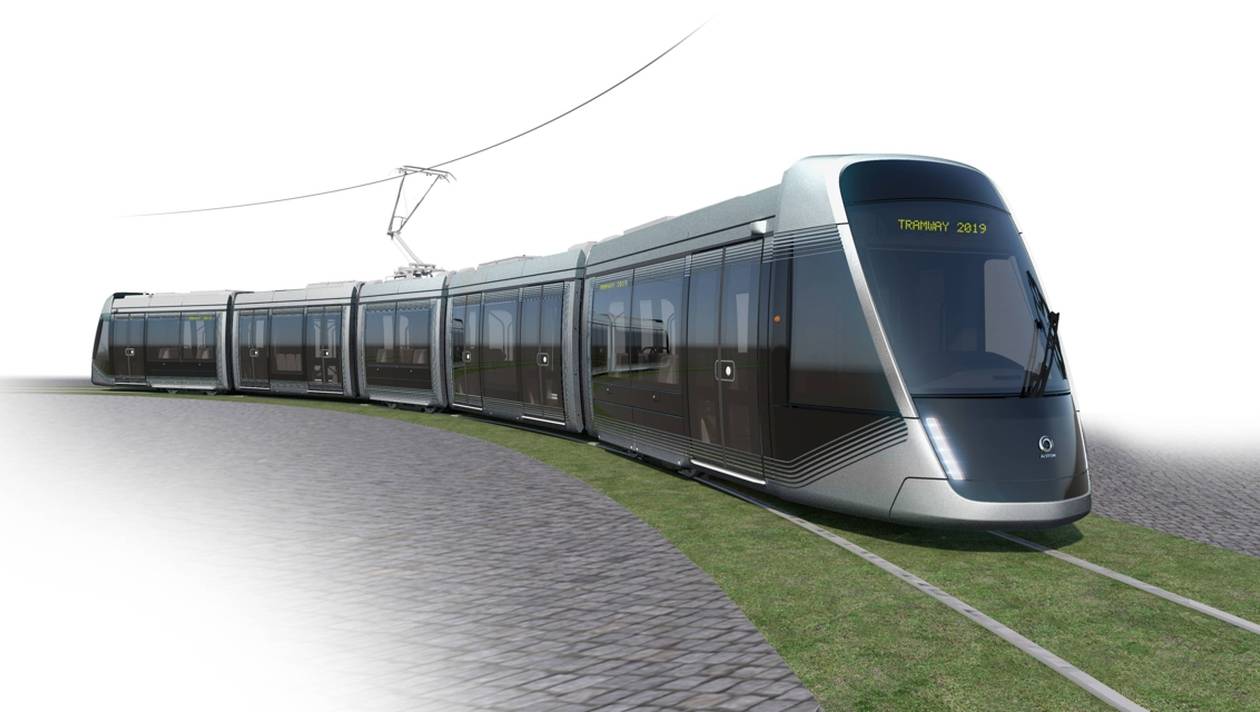 landaulandautramwaytramway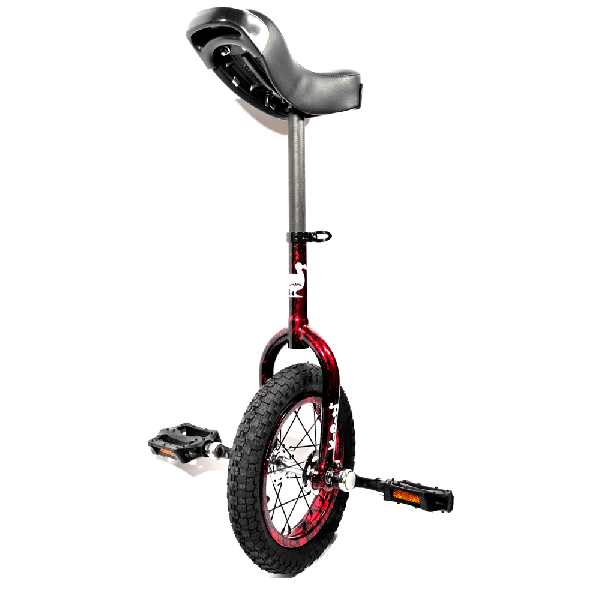 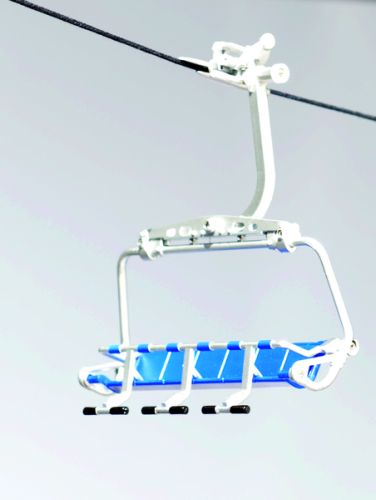 monocyclemonocycletélésiègetélésiège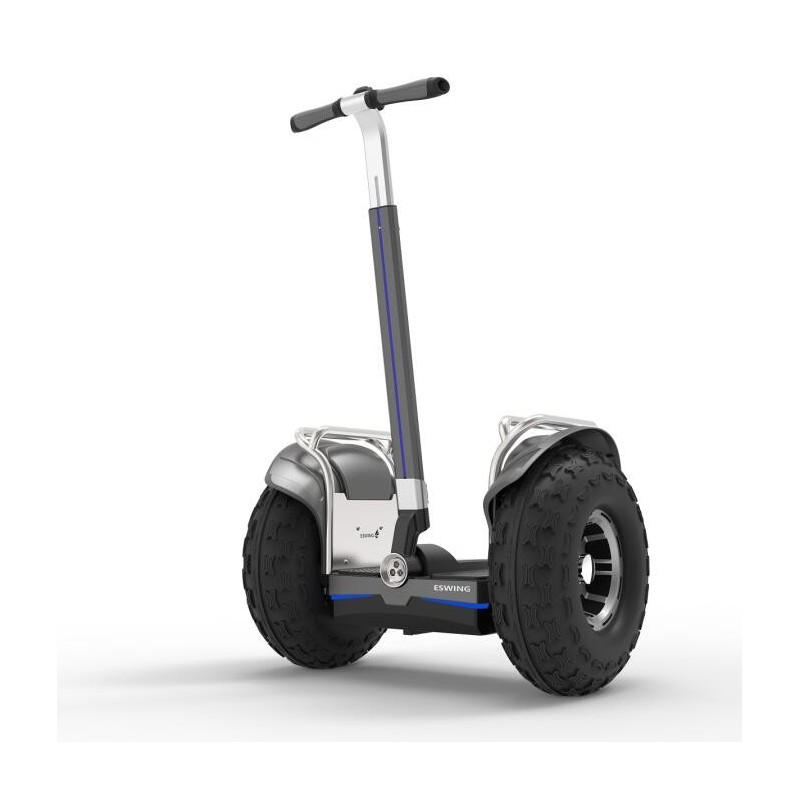 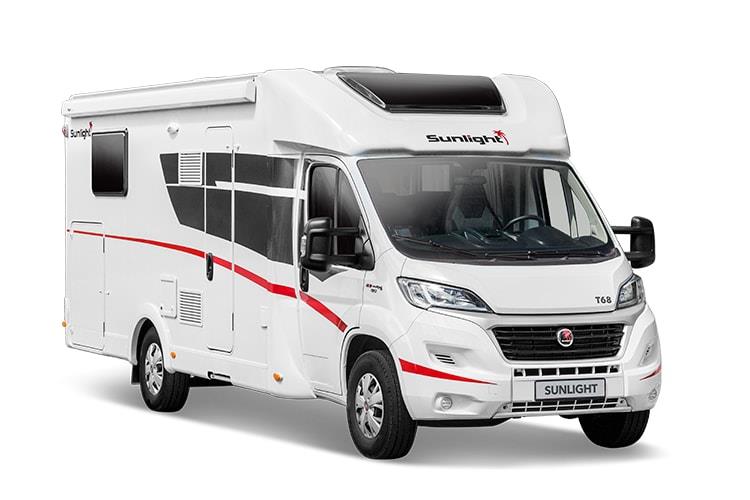 gyropodegyropodecamping-carcamping-car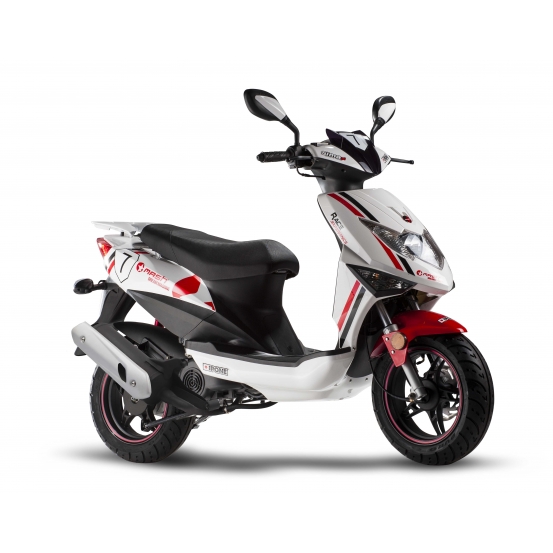 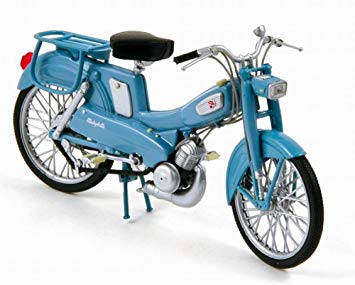 scooterscootermobylettemobylette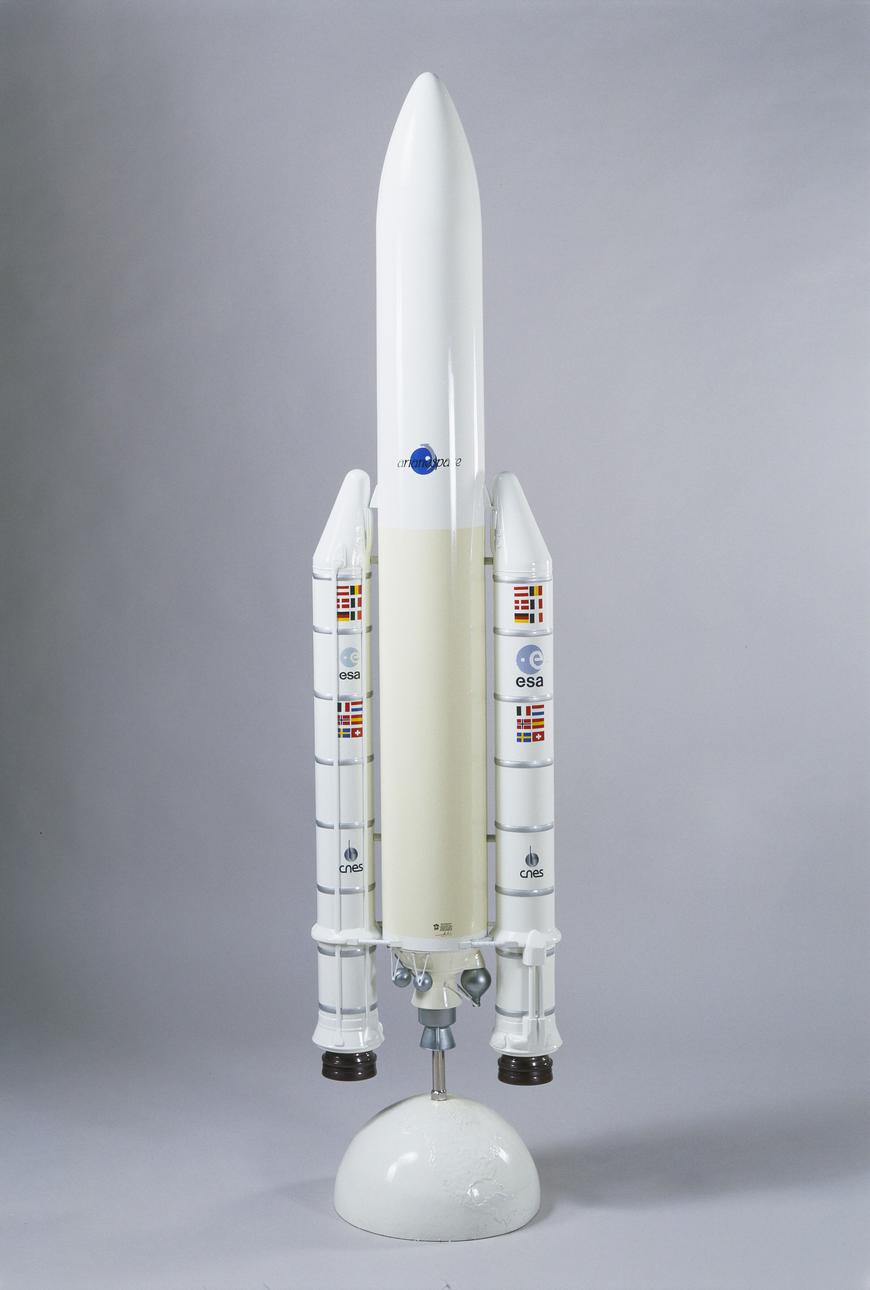 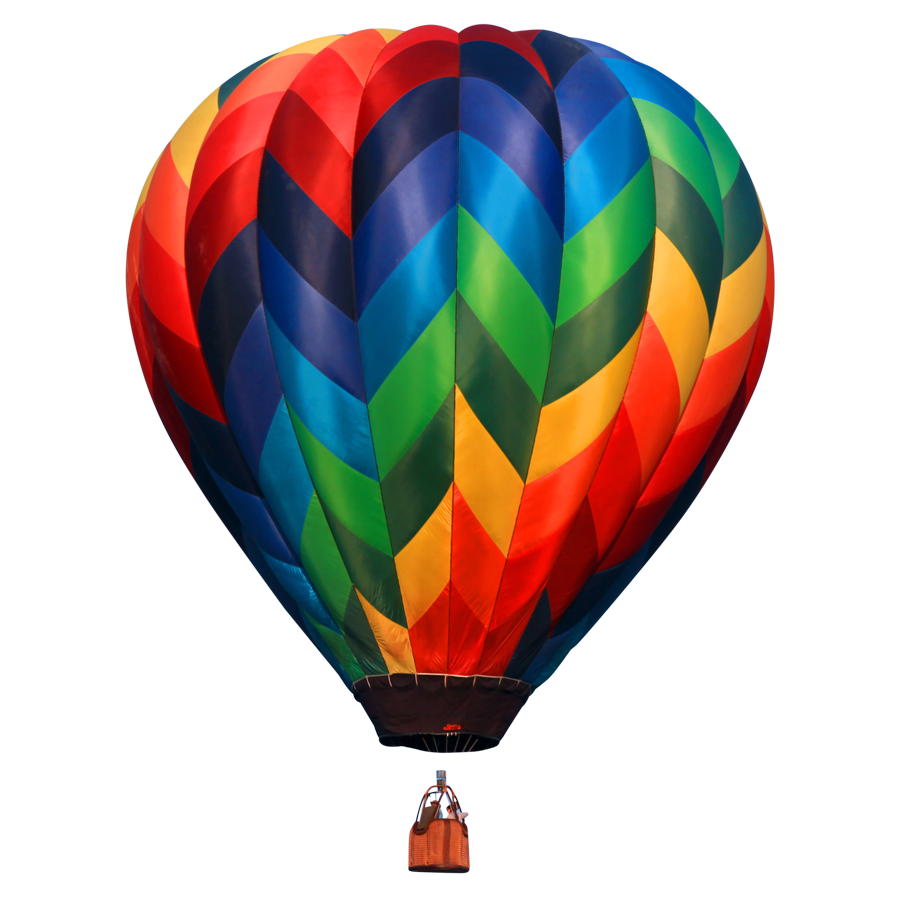 fuséefuséemontgolfièremontgolfière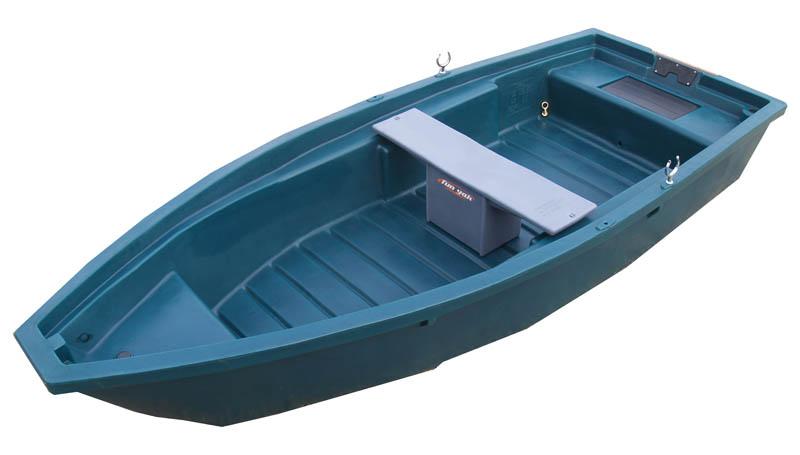 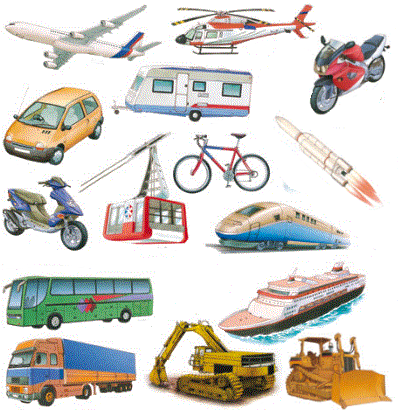 moyens de transportmoyens de transportbarquebarque